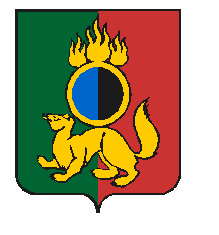 АДМИНИСТРАЦИЯ ГОРОДСКОГО ОКРУГА ПЕРВОУРАЛЬСКПОСТАНОВЛЕНИЕг. ПервоуральскО внесении изменений в Комплексный план мероприятий по предотвращению эпидемического распространения острых кишечных инфекций, энтеровирусной(неполио) инфекции, вирусного гепатита А и Е, брюшного тифа на территории городского округа Первоуральск на 2023 – 2026 годы, утверждённый постановлениемАдминистрации городского округаПервоуральск от 19 мая 2023 года № 1354ПОСТАНОВЛЯЕТ:Глава городского округа Первоуральск	              И.В. Кабец31.07.2023№2030В целях организации комплекса межведомственных мероприятий, направленных на предотвращение эпидемического распространения острых кишечных инфекций, энтеровирусной (неполио) инфекции, вирусного гепатита А и Е, брюшного тифа  на территории  городского округа Первоуральск, в соответствии с Федеральным законом от 30 марта 1999 года № 52-ФЗ «О санитарно-эпидемиологическом благополучии населения», СанПиН 3.3686-21 «Санитарно-эпидемиологические требования по профилактике инфекционных болезней», Законом Свердловской области от                     21 ноября 2012 года № 91-ОЗ «Об охране здоровья граждан в Свердловской области», Администрация городского округа Первоуральск          1. Внести изменения в Комплексный план мероприятий по предотвращению эпидемического распространения острых кишечных инфекций, энтеровирусной (неполио) инфекции, вирусного гепатита А и Е, брюшного тифа  на территории  городского округа Первоуральск на 2023 – 2026 годы, утверждённый постановлением Администрации городского округа Первоуральск от 19 мая 2023 года № 1354 следующие изменения:        Добавить в раздел 2. «Профилактические (санитарно-гигиенические) мероприятия» Комплексного плана мероприятий пункт 2.42 следующего содержания:          2. Настоящее постановление опубликовать в газете «Вечерний Первоуральск» и разместить на официальном сайте городского округа Первоуральск.          3. Контроль за исполнением настоящего постановления возложить на заместителя Главы Администрации по взаимодействию с органами государственной власти и общественными организациям В.А. Таммана.